	Utbildningsförvaltningen	Ansökningsblankett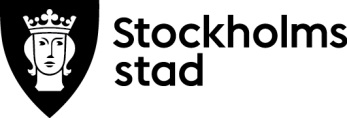 		Förskoleklass och årskurs 1-9	Ansökningsperioden 9 apr - 6 majAnvänds endast under ansökningsperiodenBlanketten kan med fördel fyllas i på datorn,	Blanketten skickas till:men måste skrivas ut, undertecknas och sedan	”Söka skola”skickas in till adressen till höger (eller skannas	Serviceförvaltningensom pdf och mejlas till skolval@edu.stockholm.se).	Kontaktcenter 	Förskola-Skola	121 07 Stockholm-GlobenBlanketten måste ha inkommit till Söka skola, Kontaktcenter Stockholm senast den 6 maj * = obligatorisk uppgiftBarnet	Var god texta	Med denna blankett kan du ansöka till skolor som är anslutna till Söka skola i Stockholms kommun (alla kommunala grundskolor och ett antal fristående skolor). Du ansvarar själv för att ta reda på att de skolor du söker till är anslutna till Söka skola i Stockholms kommun. Vilka dessa skolor är kan du se på grundskola.stockholm/sok-skola. Skolor som inte är anslutna till Söka skola i Stockholms kommun måste du skicka din ansökan direkt till.Rangordna skolorna så att den skola du helst vill ha hamnar överst. Du kan önska plats i tre skolor.Fritidshem: Information om plats på fritidshem ges av den skola där ditt barn fått en skolplats, kontakta den skola ni söker till för mer information.Syskonförtur: Eventuell syskonförtur hanteras automatiskt. I urvalsgrunderna för antagningen till kommunala skolor står det att syskonförtur gäller för barn som söker till förskoleklass. Det äldre syskonet ska gå på den sökta skolan i årskurs F-3 kommande läsår samt vara folkbokförd på samma adress som det yngre syskonet och bo inom cirka två kilometers gångavstånd från den sökta skolan. Det är folkbokföringsadressen som gäller oavsett om man är biologiska syskon eller inte. Fristående skolor har egna urvalsgrunder, kontakta den fristående skolan du sökt till för mer information. Utbildningsförvaltningen	Ansökningsblankett		Förskoleklass och årskurs 1-9	Ansökningsperioden 9 apr - 6 majAnvänds endast under ansökningsperiodenVårdnadshavare 1	Var god textaVårdnadshavare 2	Var god textaUnderskrift:Om två vårdnadshavare finns, bör ansökningsblanketten skrivas under av bägge två.Jag godkänner att mina personuppgifter behandlas för det ändamål som ansökan avser.Vid antagning till och placering på en viss skola kommer båda vårdnadshavarnas skriftliga samtycke att krävas.Blanketten måste ha inkommit till Söka skola, Kontaktcenter Stockholm senast den 6 maj.Personuppgifterna kommer att behandlas i enlighet med Dataskyddsförordningen.Information om behandlingen lämnas av utbildningsnämnden.Efternamn och tilltalsnamn *Efternamn och tilltalsnamn *Personnummer *Gatuadress *Postnummer *Postort * FörskoleklassSöker till årskurs:	1*	2	3Efternamn och tilltalsnamn *Efternamn och tilltalsnamn *E-postadressE-postadressE-postadressGatuadressGatuadressPostnummerPostortPostortTelefon bostadTelefon arbete/mobilTelefon arbete/mobil Hemligt HemligtEfternamn och tilltalsnamnEfternamn och tilltalsnamnE-postadressE-postadressE-postadressGatuadressGatuadressPostnummerPostortPostortTelefon bostadTelefon arbete/mobilTelefon arbete/mobil Hemligt HemligtOrt och datum *Ort och datum *Vårdnadshavare 1, namnteckning *Namnförtydligande *Vårdnadshavare 2, namnteckning Namnförtydligande